In the UK, the Financial Conduct Authority (FCA) is now asking intermediaries (as well as undertakings) to prepare a wind-down plan in order to minimise the risk of harm to customers and markets in the event that the the firm needs to wind-down its regulated business activities.This wind down plan template is designed for insurance intermediaries and draws heavily on the guidance provided by the FCA in its Wind Down Planning Guidelines. (https://www.handbook.fca.org.uk/handbook/WDPG.pdf).  Several sections in this template directly draw upon the FCA’s guidance.As every firm’s business and catastrophic events that would give risk to a firm making the decision to wind-down are different, this template should be adapted accordingly to suit the specifics of your business.  You may wish to add or delete sections accordingly.We hope that you find this template helpful in preparing your wind-down plan. If you have any questions or suggestions regarding this template, please send us an email at support@capacityplace.com or use the chat facility on our website.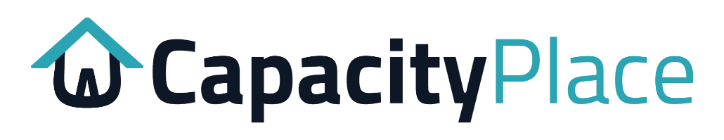 Capacity Place Limited | www.capacityplace.com | +44 20 3983 598549 Rodwell Road, London, SE22 9LE, United Kingdom[Replace above with your own logo and company details]Wind Down Plan[Date][Contact Details]Strictly Private & ConfidentialDisclosure Notice: This document is being made available solely on the basis that the enclosed information must be kept confidential and not copied, distributed or passed to others except with the express prior written agreement of [Company Name] and that it is returned or destroyed if so requested.[Company Name] does not make any express or implied representations or warranties as to the accuracy or completeness of this confidential information and undertakes no obligation to provide access to additional information, or to update or correct any inaccuracies which may become apparent in the information provided. [Company Name] accepts no liability or responsibility for any errors or omissions contained herein.Table of Contents1.0 Document Control	32.0 Introduction	43.0 Wind-Down Time Horizons	53.1 Business as Usual	53.2 Occurrence of a Wind-Down Scenario	53.3 Winding-Down the Business	53.4 Cancelling Regulatory Permissions	54.0 Wind-Down Scenarios	64.1 Wind-Down Scenario Criteria	64.2 Our Firm’s Wind-Down Scenarios	65.0 Analysis of Wind-Down Scenarios	75.1 Scenario 1: [Title]	75.2 Scenario 2: [Title]	76.0 Operational Impact Assessment	86.1 Business Units	86.2 Offices	86.3 IT Systems	87.0 Stakeholder Impact Assessment	98.0 Wind-Down Resourcing Requirements	108.1 The Need for Resources in Wind-Down	108.2 Wind-Down Resourcing Estimates	108.3 Resourcing Additions	108.4 Redundancies	109.0 Wind-Down Monthly Cash Flow Projections	119.1 Financial Assumptions	119.2 Monthly Cash Flow Projections	1110.0 Wind-Down Risk Management	1210.1 Risk Appetite	1210.2 Threshold Conditions	1210.3 Wind-Down Risk Metrics and Early Warning Indicators	1210.4 Potential Recovery Options	1211.0 Making the Decision to Wind-Down	13Document ControlThis section provides information related to the creation, control and approval of the wind-down plan.Key Document SummaryDocument HistoryIntroductionThis section provides an introduction of your wind down plan.This wind-down plan deals with situations in which our firm’s regulated business is no longer viable or the firm makes a strategic / business choice to exit our regulated business(es).  This differs from our business continuity plan (BCP), which focuses on the firm’s ability to continue to function or recover despite unforeseen physical and/or technical interruptions to its business.Our wind-down plan aims to enable our firm to cease its regulated activities and achieve cancellation of its permission with minimal adverse impact on our clients, counterparties and the wider markets.  This includes scenarios where our firm undertakes a strategic exit as well as unexpected crisis or insolvency that makes our firm unviable.Our wind-down plan evaluates the risks and impacts of wind-down with consideration as to how to mitigate them.  Then it identifies the steps and resources we need to wind-down our business in an orderly manner where resources are limited.Wind-Down Time HorizonsThis section describes the time horizons related to our firm’s winding-down.Business as UsualDuring business as usual, we identify, monitor and manage the risks associated with winding down as part of our risk management and governance activities.  This includes:Consideration within our firm’s risk appetiteMonitoring of threshold conditionsIdentification, monitoring and management of wind-down risk metrics and early warning indicators; and Definition and monitoring of potential recovery options for different wind-down scenariosOccurrence of a Wind-Down ScenarioUpon occurrence of a wind-down scenario or any breach of threshold conditions, the Board shall progress and further develop various potential recovery options to both avoid winding-down and to minimise any harm to customers and market participants.After having exhausted all potential recovery options the Board shall endeavour to proactively make the decision to wind-down, promptly notify the regulator and put into force the wind-down plan to effect an orderly wind-down of the business.Winding-Down the BusinessDuring the wind-down period, the business is winding-down and no new business is taken on.  Plans are implemented to manage communications with various stakeholders, recruit wind-down resources, terminate employment contracts, ensure continued availability of critical systems and offices, settle fiduciary trust accounts, deal with any contractual obligations impacted by winding down and transfer any regulatory obligations to other parties.Cancelling Regulatory PermissionsThe firm shall then apply to cancel its regulatory permissions once the wind-down is nearing completion and when:There are no or few unresolved complaints with limited prospect of future complaintsAny remaining long-term “tail” commitments such as servicing obligations have been suitably transferred All client and insurer monies held in trust accounts have been appropriately returnedOutstanding fees to regulators have been settledWind-Down ScenariosThis section outlines different scenarios which could result in our firm making the decision to wind-down.  To arrive at these scenarios, you may want to consider critical revenue drivers and business lines, macro-economic events, business areas with the greatest risks, infrastructure, resources or third parties upon which the firm heavily depends, internal audit reports and compliance monitoring processes.Wind-Down Scenario CriteriaA wind-down scenario refers to an event which results in our firm no longer having adequate financial or non-financial resources to carry on its regulated activities.  These events may arise for a variety of reasons including:Significant financial losses with no signs of timely recovery;Loss of key clients without realistic prospect of their replacement in good time;Loss of critical infrastructure (e.g. essential IT systems) with no signs of timeline recoveryOur Firm’s Wind-Down ScenariosOur firm’s wind-down scenarios include:[loss of capacity / clients / distribution][inability to service debt][Loss of funding facilities / inability to replace debt at end of contractual terms][contingent liabilities or other financial commitments coming due][large legal claims against the firm / PI claim outside PI limits][loss of IT systems or critical teams / personnel]Analysis of Wind-Down ScenariosThis section elaborates on each wind-down scenario and may include descriptions and details, direct and indirect causes, risk metrics and early warning indicators, mitigating actions and potential recovery options and impacts to different stakeholders.Scenario 1: [Title]Description and DetailsCausesRisk Metrics and Early Warning IndicatorsMitigating Actions and Potential Recovery OptionsImpact to Different StakeholdersScenario 2: [Title]Description and DetailsCausesRisk Metrics and Early Warning IndicatorsMitigating Actions and Potential Recovery OptionsImpact to Different StakeholdersOperational Impact AssessmentThis section provides an assessment to business operations of a decision to wind-down.Upon making the decision to wind-down, several aspects of our firm will be impacted.Business UnitsOur approach to winding down will vary from business unit to business unit that will vary based on the specifics of the business unit and its size, maturity and value.Then, our approach to winding-down would typically include not accepting new business, selling on renewal rights, transferring obligations to other parties, terminating contracts, etc.OfficesDuring the wind-down period, we will need to exit from our office space including any leasing obligations.Our approach to managing the wind-down of our offices is as follows:IT SystemsDuring the wind-down period, our firm is required to keep up-to-date records of our customers and business and will also assist in assessing the impact to various stakeholders.Our approach to managing the wind-down of our IT systems is as follows:Stakeholder Impact AssessmentThis section provides an assessment of wind-down upon different stakeholders including contractual positions to our firm.Upon a decision by our board to wind-down, many stakeholders will be impacted.  These include:Wind-Down Resourcing RequirementsThis section provides an estimate of resourcing requirements for the wind-down period, including additions as well as redundancies.The Need for Resources in Wind-DownDuring the wind-down period, the firm will continue to meet its Treating Customers Fairly requirements, deal with customer complaints and ensure that client and insurer funds are appropriately returned.Wind-Down Resourcing EstimatesDuring the wind-down period, we will have a declining need for resources overall with a mix of different skills.An indicative estimate of the resources that we will require is as follows:Resourcing AdditionsAdditional resources needed to support wind-down activities include:ABCWherever possible, we aim to move existing staff that are being made redundant first rather than recruit new staff.RedundanciesWind-down will inevitably result in staff being made redundant.  Our approach to handling redundancies during a wind-down is as follows:ABCWind-Down Monthly Cash Flow ProjectionsThis section provides monthly cash flow projections based on a set of general wind down assumptions.To ensure an orderly wind-down, we estimate the financial resources required to ensure that we have sufficient cash to meet monthly expenses during the wind-down period. Financial AssumptionsDuring the wind-down period, financial stresses increase.  Creditors will typically be demanding settlement for balances owning and not extending any further credit, while debtors will typically be slower to pay.Cash InflowsDuring wind-down, we expect to receive the following cash inflows:[Premiums][Profit commissions][Service fees]One-Off ExpensesOne-off expenses associated with winding-down the business include:[Redundancy payments][Retainer premiums for essential employees][Legal and professional fees][Cancellation penalties with third party providers]Monthly Cash Flow ProjectionsMonthly cash flow projections are as follows:[Insert spreadsheet of monthly cash flow projections from start to end of wind-down]Wind-Down Risk ManagementThis section describes the risk management activities undertaken by the firm which prevents wind-down scenarios from occurring and minimise the potential harm to customers and market participants.Risk AppetiteThe Board has established certain limits on its business activities, both qualitative and quantitative, to reduce the avoidable risk presented in wind-down scenarios.  These include:[A][B][C]Threshold ConditionsThreshold conditions refers to the minimum level of financial resources that our firm needs to meet its regulatory requirements.  [Risk Management] shall continuously monitor these and report our firm’s status against these to the Board on a periodic basis and immediately upon any breach.  Our threshold conditions include the following:[Profitability][Capital adequacy][Liquidity]Wind-Down Risk Metrics and Early Warning IndicatorsAn analysis of the wind-down scenarios has identified various risk metrics and early warning indicators that should be monitored and managed.  [Risk Management] shall monitor these and report to these to the Board on a periodic basis along with any supporting analysis:[A][B][C]Potential Recovery OptionsWhen a wind-down scenario occurs, it may be possible to recover depending on the severity of the scenario and the availability of options.  A summary of our potential recovery options include:Making the Decision to Wind-DownThis section outlines the activities that take place around the time that the Board is considering the decision to wind-down.The occurrence of a wind-down scenario will usually be coupled with significant stresses placed upon the firm’s resources which may include loss of key staff, demands from trade creditors, undesired media attention, obligations under contracts, etc.Prior to making the decision to wind-down, the Board shall:Endeavour to progress and further develop various potential recovery options to both avoid winding-down and to minimise any harm to customers and market participantsAppoint a board director to co-ordinate, direct and implement the wind-down process and ensure prompt dissemination of information relevant to Board decision-makingEngage with professional and legal advisors including insolvency practitioners, investment bankers, PR/communications advisers, redundancy specialists, etc.Ensure that the firm is compliant with basic regulatory requirements Ensure that the wind-down plan is up-to-dateEngage with the regulator its wind-down situation, potential recovery options being pursued, wind-down plans and timeframes along with how continued threshold obligations are being metFollowing exploration of potential recover options and consultations with advisors and regulators, the Board will make the decision to wind-down and put its wind-down plans into effect.Source markets for your programs quickly and securelyFeatures and Benefits of Capacity PlaceFive Steps to Securing Capacity for your ProgramGo to CapacityPlace.com to get startedDocument StatusDRAFTDocument OwnerTBA Approved ByTBADate ApprovedDocument Location<filepath, including filename>DateVersionStatusReviewer(s)Action/Comment0.1DraftFirst draftBusiness UnitWind Down ConsiderationsWind-Down Approach / ActionsOfficesWind Down ConsiderationsWind-Down Approach / ActionsIT SystemWind Down ConsiderationsWind-Down Approach / ActionsStakeholder  Gp.Impact of Wind-DownWind-Down Approach / ActionsConsumersCorporate CustomersBrokers / AgentsCapacity ProvidersEmployeesJoint Venture PartnersTrade CreditorsLandlordsIT SuppliersOther SuppliersResourceQ1Q2Q3Q4Q5Q6Q7Wind-Down ScenarioPotential Recovery Options1.2. 3. 4.5.Smart Market MatchingYour program is relevance-scored against Capacity Providers’ risk appetite to source markets with best fitProgram Data RoomShare commercially-sensitive documents through our secure repository where you control who has accessCapacity TrackerKeep track of all interested Capacity Providers in one place from initial enquiry though to conclusionWide Range of CarriersReach a broader set of risk carriers including insurers, reinsurers, Lloyd’s underwriters, ILS funds and fronting carriersGlobal ReachExpand your prospective markets beyond local contacts with Capacity Providers from across the globe in countries both near and farFaster Program PlacementComprehensive program listings direct to Capacity Providers generates competitive interest and enables quick decision making1Create Your Program ListingComplete questionnaire for company profile and program detailsAdd documents to your Program Data Room and public repositorySpecify capacity, financial strength rating and licensing requirementsCreate Your Program ListingComplete questionnaire for company profile and program detailsAdd documents to your Program Data Room and public repositorySpecify capacity, financial strength rating and licensing requirementsGet Matched to Capacity ProvidersSet anonymity options (i.e. hide your identity)Set confidentiality options (i.e. hide from specific risk carriers)Your program is matched with relevant Capacity ProvidersInterested Capacity Providers contact you to discuss23Build Interest with Capacity ProvidersDiscuss your program with prospective Capacity ProvidersParticipate in Capacity Providers’ due diligence processesBuild Interest with Capacity ProvidersDiscuss your program with prospective Capacity ProvidersParticipate in Capacity Providers’ due diligence processesNegotiate and Conclude ContractsNegotiate authorities and limits, wordings, operational processes and commercial termsConclude capacity support agreements45Start Trading with Capacity Provider(s)Invite risks, issue quotes and policies, collect premiumsRemit premiums and bordereaux to Capacity ProvidersStart Trading with Capacity Provider(s)Invite risks, issue quotes and policies, collect premiumsRemit premiums and bordereaux to Capacity Providers